Тема: Наше житло .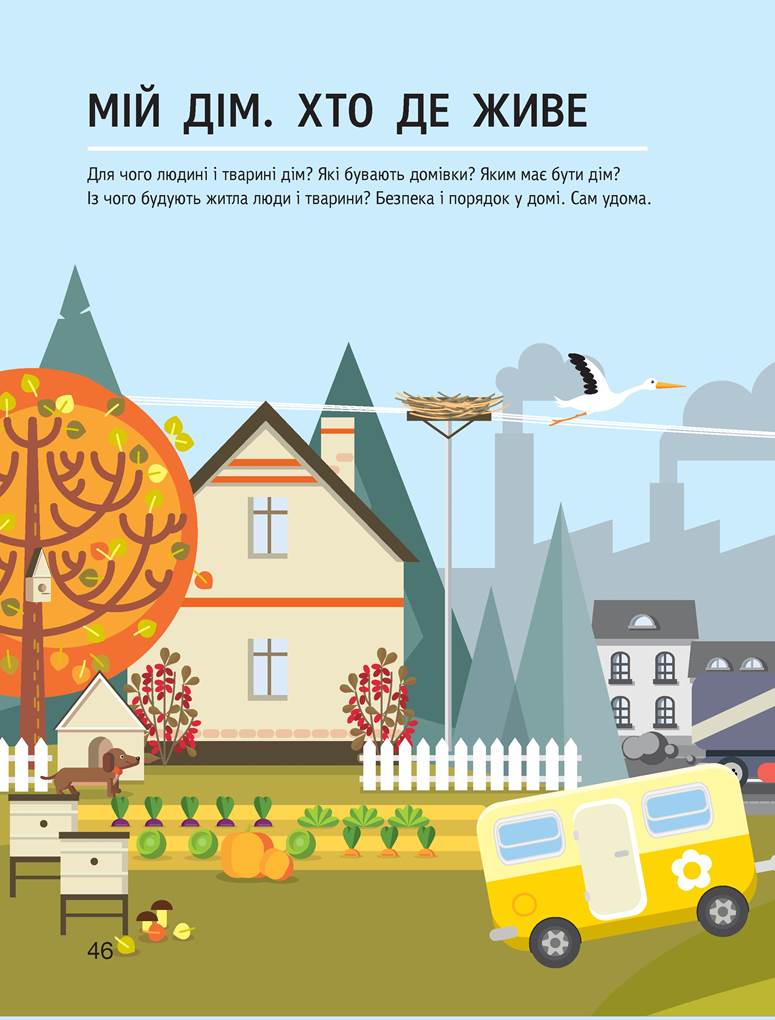 Детская комната. Развивающий мультфильм для детей.https://youtu.be/Jlhd1BzQl4kА у меня есть домик!  - Развивающие песенки для детей 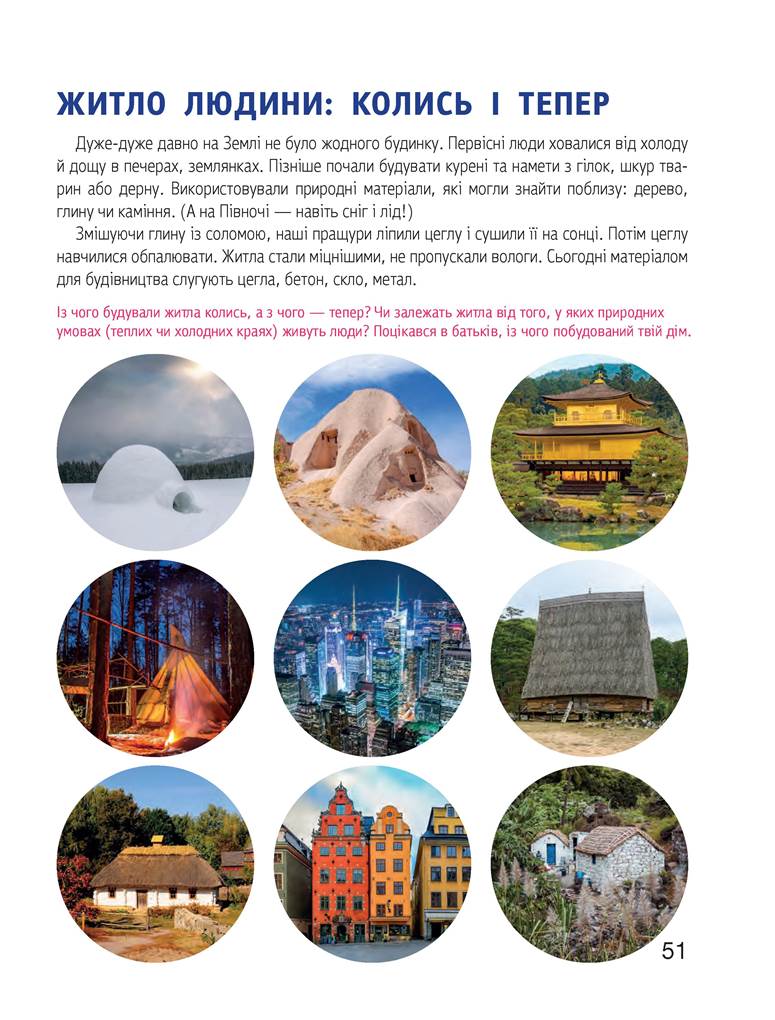 https://youtu.be/9GHQKezwHUY 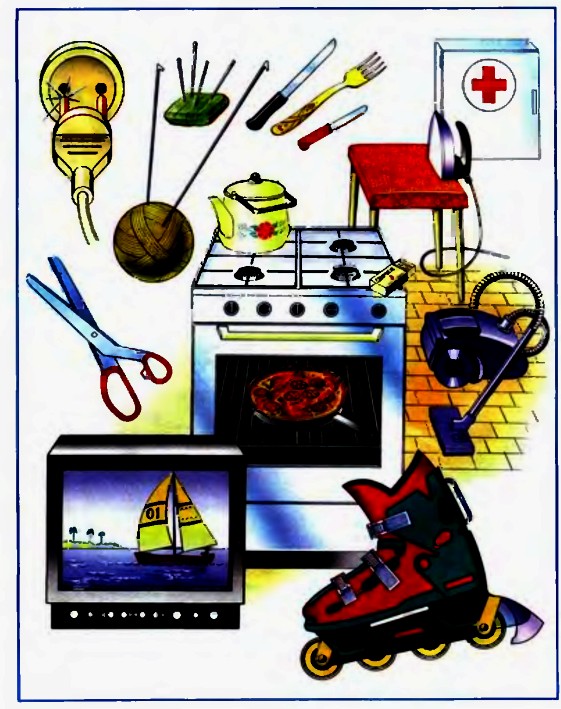 Предметы вокруг нас. В доме. https://youtu.be/uBDfqH7lZHA